2 kwietnia Dzień Książki dla DzieciKsiążki, książeczki dla dzieci. Polecane tytuły:„Wielka księga gospodarstwa. Cztery pory roku” Wydawnictwo SAM„ Czujemisie” Agata Królak, Wydawnictwo Dwie Siostry,„Poczytaj mi, mamo” Praca zbiorowa, Wydawnictwo Nasza Księgarnia,„Kredkowa księga kolorów”, Drew Daywalt, Wydawnictwo Zielona Sowa.Zachęcam do czytania książek dzieciom codziennie chociaż przez kilka minut. W ten sposób kształtujemy u dzieci nawyk czytania i zdobywania wiedzy, rozwijamy pamięć, wyobraźnię, zapewniamy emocjonalny rozwój dziecka. A z okazji Dnia Książki dla Dzieci pomóżmy zrobić dziecku jego własną zakładkę.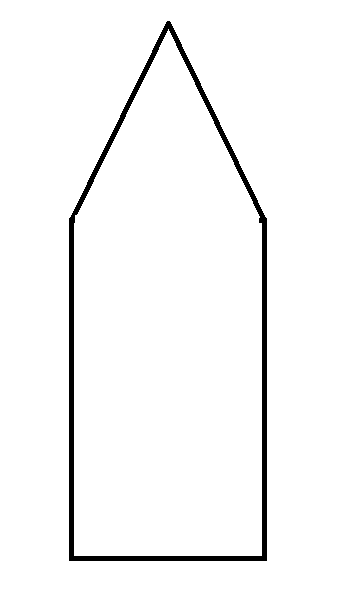 